       HF  KILDEMOSEGÅRD afd. 1  og afd. 2  2022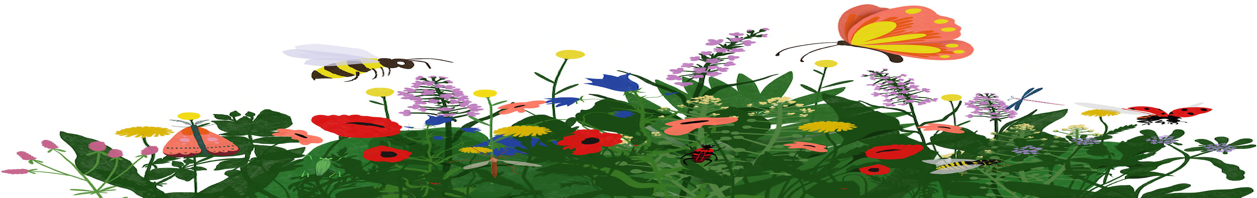 Åben have hygge og inspirationsdag.Lørdag  d. 18 juni. 2022  kl.14-17 Vi gentager succeen  fra sidste år med åbent have arrangement, hvor vi gå en tur rundt og ser tilmeldtes  haver til  inspiration og tid til  erfaringsudveksling.  Arrangementet er rykket frem til først på sæsonen, da dette blev efterspurgt  af sidste års deltagere , fordi haverne fremstår anderledes i juni end i sensommeren .Alle deltagere mødes kl 14.00  i Majkens  have nr. 85 afd. 1,  hvor der vil være en lille introduktion til dagen og lidt koldt at drikke.Derefter går vi samlet rundt og ser de tilmeldtes haver, og   slutter  hos Trine i  have 71, hvor der vil blive serveret en kop kaffe og lidt til ganen.Arrangementet er gratis.Tilmeld senest mandag d. 13.06.2022på mail  kildemosegrd@live.dk  eller mobil 22812673Din tilmelding skal indeholde : jeres  navn , havenummer, og telefonnummerVi glæder os meget til en hyggelig dag og håber , at der  er interesse for dette lille arrangement.De bedste sommerhilsnerMajken og Trine 